History at St Augustine’s History at St Augustine’s History at St Augustine’s History at St Augustine’s Why do historians read?Write like a historianThreshold ConceptsTo find evidence and gather information.To learn about past eventsTo analyse and make predictions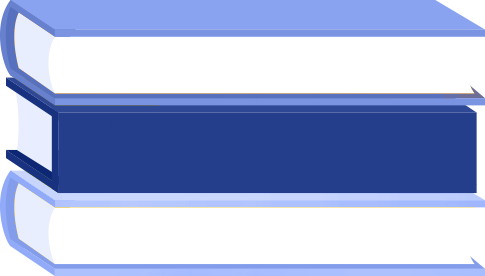 Cause - this relates to the art of causal reasoning: how and why events or states of affairs occurred or emerged. Consequence – This relates to the consequences of an event or development,Change and continuity – This relates to historical analysis of the pace, nature and extent of change.Similarities and differences– This relates to historical analysis of the extent and type of differences between people, groups, experiences or places usually in the same historical periodSignificance – This focuses on how and why historical events, trends and individuals are ascribed to historical significance.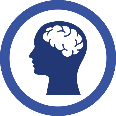 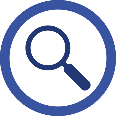 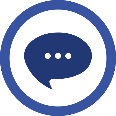 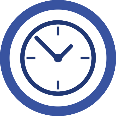 CHRONOLOGYPlace historical periods in time and discuss their chronology on a timeline in relation to other time periods.INVESTIGATING THE PASTUnderstand and evaluate how the past is constructed using contemporary source material.COMMUNICATING HISTORYUse historical terms and vocabulary, ask and answer questions, construct argument and reach a conclusion.THINKING LIKE A HISTORIAN Explain change and continuity, cause and consequence, similarity and difference and the significance of events and people.